Конференция состоится с 24 по 25 ноября 2021 года в Ивановском государственном университете.Возможно участие в дистанционном формате.По итогам конференции предполагается размещение сборника в РИНЦ. Требования к оформлению статей в приложении.Заявки принимаются до 15 ноября 2021 года по ссылке:https://docs.google.com/spreadsheets/d/11eSgsxKS3X7DZa_Z2qreLSLI8j56FcWfj3Mh-_YB_Ps/edit?usp=sharingПредполагается работа следующих секций и обсуждение вопросов:Секция 1. Тренды образования и проектирование современной образовательной модели. Современные вызовы в обновлении содержания образования. Проектирование образовательных программ на основе планируемых результатов обучения с учетом профессиональных стандартов. Взаимодействие с работодателями при проектировании образовательных программ.Образовательные программы формата 2+2.Индивидуальная образовательная траектория в высшем образовании .Содержание и организация проектной деятельности обучающихся.Создание условий для получения студентами нескольких квалификаций при освоении образовательной программы.Какой должна быть современная дисциплина: от замысла до реализации. Проектирование образовательного процесса по дисциплине в условиях дистанционного и смешанного обучения. Секции 2. Преподавание в условиях цифровизации образования: проблемы настоящего и образ желаемого будущего. Технологии обучения в цифровой среде. Использование мессенджеров и социальных сетей, облачных платформ в дистанционном обучении.Трансформации роли и функций преподавателя и обучающегося в условиях дистанционного и смешанного обучения, особенности взаимодействия преподавателя и обучающихся.Цифровой образовательный контент: поиск, подбор, создание. Использование мультимедийного контента в образовательном процессе. Открытые онлайн-курсы.Персонализация образовательного процесса с использованием цифровых технологий. Формирование компетенций обучающихся с использованием современных информационных технологий. Цифровая педагогика: новая реальность или миф? Нормативно-правовое регулирование дистанционного обучения и защиты авторских прав.Секция 3. Качество образования в условиях дистанционного и смешанного обучения.Подходы к созданию системы оценки качества образования на уровне образовательной организации.Оценивание образовательных достижений в условиях дистанционного и смешанного обучения. Организация аттестации в дистанционном формате, оценка компетенций выпускников.Роль электронной информационно-образовательной среды университета в повышении качества образования. Опыт участия обучающихся в дистанционных конкурсах и проектах. Практическая подготовка студентов в условиях дистанционного и смешанного обучения.Организация самостоятельной работы студентов. Мотивация обучающихся в условиях дистанционного и смешанного обучения.Секция 4. Дополнительное образование в новых реалиях: формирование индивидуальных образовательных траекторий обучающихся и слушателей.Кризисные явления в функционировании системы дополнительного образования. Влияние глобализации на развитие системы дополнительного образования.Региональные особенности дополнительного профессионального образования. Взаимосвязь развития социальной и экономической сферы региона и перспективы развития рынка труда и рынка образовательных услуг.Привлечение работодателей и представителей бизнеса для составления технических заданий и стандартов, определяющих структуру и состав программ дополнительного профессионального образования.Мотивация к обучению по программам дополнительного образования. Создание условий для дополнительного образования студентов.Оценка качества дополнительного образования.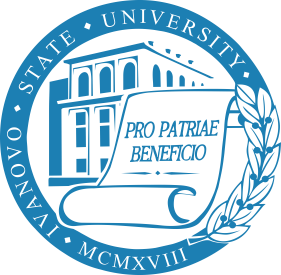 Информационное письмоУважаемые коллеги!Приглашаем принять участие в научно-методической конференции«Современное университетское образование: вызовы и проблемы, ценности и инновации, технологии и качество»